Группа 1Преподаватель: Комлева М.Н.Дисциплина: Технология облицовочных работЗадание: повторить тему «Облицовка пола картами ковровой мозаики», выполнить самостоятельную работу в тетради: 1. Как подготовить основание перед укладкой ковровой плитки?2. Как производится разметка помещения при укладке ковровой плитки?3. Какими способами крепят ковровую плитку к основанию?4. Опишите технологию укладки ковровой плитки на подготовленное и размеченное основание.Облицовка пола картами ковровой мозаикиМелкая керамическая плитка размером 48х48 мм, наклеенная лицевой стороной на плотную бумагу, образует карты ковровой мозаики. Из таких карт, изготовленных на заводе по заданному рисунку, настилают полы в санитарно-технических узлах, лестничных клетках и других помещениях.
Пол из карт ковровой мозаики: а — конструкция пола, б — образец рисунка покрытия; 1 — междуэтажное перекрытие, 2 — цементная стяжка, 3 — рулонная гидроизоляция, 4 — основание, 5 — прослойка, 6 — бумажная основа ковра, 7 — карты ковровой мозаики, 8 — керамические плитки 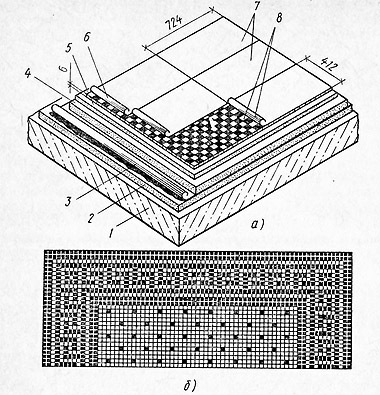 Перед тем как приступить к облицовке пола картами ковровой мозаики, необходимо сделать эскиз; исключение составляет тот случай, когда все используемые плитки одного цвета. Если плитки разноцветные, следует тщательно обдумать, как производить стыковку соседних карт.Мозаику лучше всего выкладывать на постоянное место насухо. После этого ковровые карты нужно рассортировать по рисунку, чтобы удобнее было подбирать их в процессе укладки. На бумажной основе следует проделать сквозные отверстия, чтобы предотвратить образование воздушных мешков.Основание под мозаичный пол необходимо тщательно выровнять, оштукатурить и непосредственно перед началом укладки карт увлажнить. Затем произвести разметку облицовочной поверхности так же, как это делается перед началом укладки керамических плиток стандартного размера.После разметки следует установить временные маячные ряды, выкладывая их вдоль боковых стен помещения, если смотреть от входа.Карты ковровой мозаики нужно укладывать продольными рядами, начиная от противоположной входной двери стены и направляясь к входу. Сначала необходимо уложить коврик в дальнем левом углу помещения, затем передвигаться слева направо, а второй ряд выкладывать в обратном направлении, то есть справа налево, и т. д. По ходу работы между временными маячными плитками следует натягивать причальный шнур. По мере приклеивания карт ковровой мозаики маячные плитки нужно удалять, а на их место укладывать предварительно подогнанные мозаичные коврики.Цементно-песчаный раствор необходимо наносить тонким слоем на небольшой участок основания. Перед тем как укладывать на него карты ковровой мозаики, раствор нужно слегка присыпать сухим цементом, просеивая его через сито. Это способствует более прочному сцеплению плиток с основанием.Мозаичный коврик следует скатать в небольшой рулон, совместить его с линией отметки, а потом, постепенно разматывая, приклеить к основанию. При этом необходимо слегка придавить плитки к основанию, используя валик с резиновым валом. Совмещая две соседние ковровые карты, нужно следить за тем, чтобы швы по своей ширине совпадали со швами между отдельными плитками в пределах одной карты, а также со стыками между ранее уложенными ковриками. Если ширина стыков будет различной, отдельные ковровые карты будут выделяться на общем фоне покрытия, так что его внешний вид будет непоправимо испорчен.Если потребуется подогнать крайние плитки одного из ковриков, отрезать следует не отдельные плитки, а весь крайний ряд, а после подгонки всех плиток под нужную форму и размеры их нужно приклеить к основанию на положенное место.Цементно-песчаный раствор в готовом мозаичном покрытии необходимо просушить в течение 2-3 суток, в крайнем случае время просушки должно составить не менее 24 часов. После этого с лицевой стороны мозаичных плиток нужно снять бумажное покрытие, если, конечно, оно есть. Лучше всего использовать для этой цели щетку с жесткой щетиной или влажную тряпку. Поверхность пола рекомендуется предварительно смочить водой и оставить на некоторое время, чтобы бумага размокла и легче снималась.Окончательная отделка покрытия заключается в декоративной расшивке швов между мозаичными плитками. После этого покрытие следует протереть влажной тряпкой и протереть чистой ветошью.
Opганизация работ при укладке карт ковровой мозаики: 1 — угловая карта фризового ряда, 2 — прямые карты фризового ряда, 3 — заделка, 4 — карты основного фона, 5 — растворная прослойка, 6 — причальный шнур, 7 — штабели карт ковровой мозаики, 8 — ящик с раствором, 9 — бочка с водой, О2 — О4 — облицовщики-плиточники 2-4-го разрядов 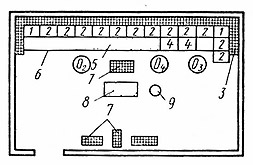 Тест «Строительное материаловедение»1. Подземная часть здания, воспринимающая нагрузку от вышележащих конструкцийа) основаниеб) фундаментв) перекрытие2.Что относится к вяжущему?а) сиккативыб) песокв) слюдаг) цемент3.Что относится к заполнителю?а) гипсб) известьв) слюдаг) цемент4. Порошкообразный материал, получаемый путём обжига гипсового камняа) цементб) гипсв) известь5. Порошкообразный материал, получаемый путём обжига сырьевой смеси из глины, извести, доломитов, кварцевого пескаа) цементб) алебастрв) известь6. Объемный вес цементаа) 1200 кг/м3б) 1800 кг/м3в) 1200 г/см3г) 1800 г/см37. Через какое время цемент набирает 50 % прочности?а) 2 часаб) 28 сутокв) 5 сутокг) 2 суток8. Состав известкового молокаа) 1:5   б) 1:10 в) 1:20 г) 1:39. Скорость твердения известиа) 2 неделиб) 2 дняв) бесконечно10. При твердении цемента) дает усадкуб) не дает усадку11. Алебастр - этоа) гипсб) известьв) слюдаг) цемент12. Гидравлическая известь твердеета) только в водеб) только на воздухев) в воде и на воздухе13. Состав известкового тестаа) 1:5 б) 1:10 в) 1:20 г) 1:314. При твердении известьа) увеличивается в объёмеб) не увеличивается в объёме15. Скорость твердения гипсаа) 5-10 мин б) 6-8 минв) 4-6 мин г) 4-8 мин16. Составляющая часть от объема раствора, выполняющая функцию цементирующего компонента  а) заполнительб) вяжущеев) добавки17. Компонент композиционных материалов, придающий им цвета) пигментб) шамотв) ангидрид18. Составляющая часть (до 80 %) от объема раствораа) заполнительб) вяжущеев) добавки19. Огнеупорная глинаа) шамотб) диабазв) ангидрид20. Способность растворной смеси не отдавать воду основанию, а удерживать её в своем составеа) подвижностьб) водоудерживающая способностьв) расслаиваемость21. Способность растворной смеси сохранять свою однородность при транспортировке и храненииа) подвижностьб) водоудерживающая способностьв) расслаиваемость22. В составе сложного раствора 1:0,5:3а) 1-вяжущее, 0,5- вяжущее, 3- заполнительб) 1-вяжущее, 0,5- добавки, 3- заполнительв) 1-заполнитель, 0,5- вяжущее, 3- вяжущее23. Стяжка из цементно-песчаного раствораа) сухаяб) мокрая24. Растворную смесь для оштукатуривания стен готовят в соотношенииа) 1:3 б) 1:2 в) 1:4 г) 1:525. Какой раствор нельзя применять для оштукатуривания во влажных помещенияха) цементно-песчаный растворб) известково- гипсовый растворв) цементно- известковый раствор26. К органическим строительным материалам относится:а) стальб) древесинав) асбестоцементв) строительный раствор27. Строительные материалы, изготовляемые на основе неорганических вяжущих вещества) гипсовые и силикатные изделияб) природные каменные материалыв) неорганические вяжущие веществаг) синтетические смолы28. Строительные материалы, получаемые в результате химической переработки органического сырьяа) гипсовые и силикатные изделияб) природные каменные материалыв) неорганические вяжущие веществаг) синтетические смолы29. Строительные материалы, получаемые обжигом минерального сырьяа) гипсовые и силикатные изделияб) природные каменные материалыв) неорганические вяжущие веществаг) синтетические смолы30. Способность горной породы подвергаться пилению, шлифовке и полировке – это..а) технологические свойстваб) эксплуатационные свойства31. Определение марки для теплоизоляционных материалов ведется поа) по комплексу главнейших свойствб) по средней плотностив) по прочности на сжатиег) по совокупности показателей прочности на сжатие и изгиб32. Какой состав позволяет судить о таких свойствах материала, как биостойкость, электропроводность, горючесть и т.д.а) химический составб) минеральный составв) фазовый состав33. Древесина и материалы на ее основе, минераловатные изделия, асбестоцемент имеют а) слоистую структуруб) волокнистое строениев) зернистую структуру34. Вес единицы объема материала в естественном состоянии, т. е. с порами и пустотами.а) удельный весб) объемный вес35. Способность материала пропускать через себя воду под давлениема) водостойкостьб) водопоглощениев) водопроницаемость36. Способность материала терять находящуюся в его порах водуа) влагоотдачаб) водопроницаемостьв) гигроскопичность37. Чем больше пористость (меньше средняя плотность), тем ниже теплопроводность материала.а) даб) нет38. Способность материала сопротивляться действию внешних сил, вызывающих в нем деформацию и внутренние напряжения.а) твердостьб) истираемостьв) прочность39. Способность материалов противостоять разрушающему действию кислот, щелочей, растворенных в воде солей и газов, органических растворителей (ацетона, бензина, масла и др.).а) газостойкостьб) химическая стойкостьв) антикоррозийность40. Марки по морозостойкостиа) 4,7,10,15,25,35,50,75,100,150,200,300б)10,15,25,35,50,100,150,200,300,400,50041. Природное химическое соединение, однородное по своему составу, строению и свойствам, образующееся в результате физико-химических процессов, происходящих в земной коре или на ее поверхности.а) горная породаб) минералв) осадки42. Горные породы образованные в процессе разрушения или выветривания магматических пород, химической или биологической переработки природного минерального сырьяа) метаморфические (видоизмененные) породыб) магматические горные породыв) осадочные (вторичные) горные породы43. К органогенным отложениям относятсяа) известняк-ракушечникб) песокв) природный гипсг) магнезит44. По цветовым особенностям горные породы характеризующиеся широким диапазоном цветов и оттенков и их многообразными сочетаниями, относятся ка) ахроматическимб) хроматическим45. Изнашиваемость камнеобрабатывающего инструмента в процессе трения называетсяа) текстурой горной породыб) обрабатываемостьюв) абразивностью46. Способность материала сохранять качество при определенных условиях эксплуатации.а) анизотропностьб) изнашиваемостьв) надежность47. Куски камня неправильной формы размером не более 50 см по наибольшему измерениюа) бутовый каменьб) щебень в) гравий48. Куски камня неправильной формы размером от 5 до 70 мм по наибольшему измерениюа) бутовый каменьб) щебень в) гравий49. Зёрна различных минералов размером до 0,16 мма) песокб) щебень в) гравий50. Для облицовки гидротехнических сооружений, набережных, мостов применяют камни и плиты преимущественно иза) песчаникаб) гранитав) гипса51. Плиты для наружной облицовки зданий имеют толщинуа) 1-4 смб) 4-8 смв) 8-10 см52. Для защиты от коррозии и высоких температур применяюта) износостойкие облицовкиб) специальные облицовкив) устойчивые облицовки53. Отделяет проезжую часть дорог от тротуара а) брусчаткаб) тротуарные плитыв) бортовые камни